PROVIDING FINANCIAL SECURITY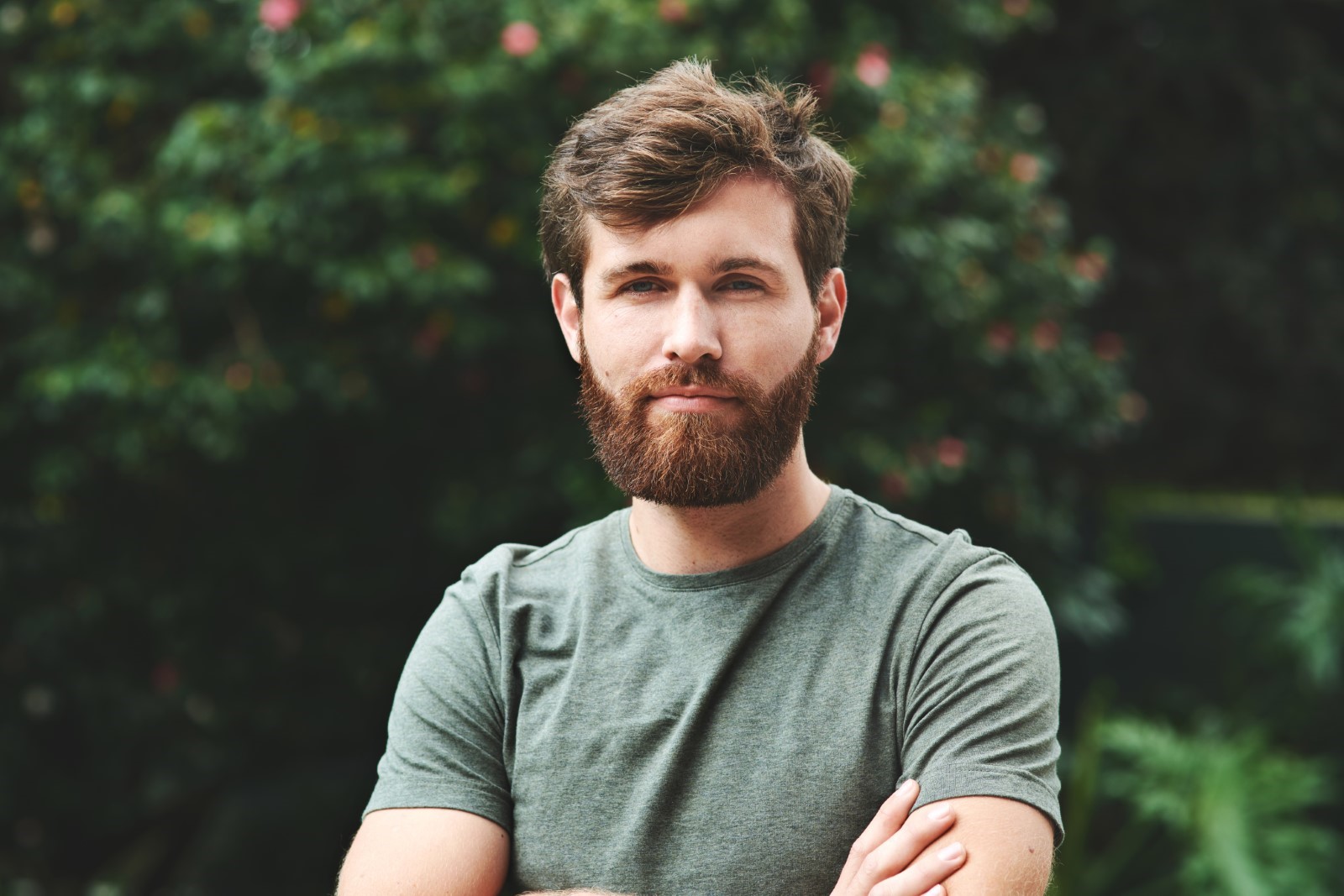 When you give to United Way, you improve our region’s upward mobility, creating a prosperous community. United Way helps individuals reach financial stability. Because of United Way’s support, John* was able to apply for a mortgage and close on a house. John entered a United Way-funded program with a low credit score, which made it impossible to find reliable housing. When he finished the program, his credit score increased almost 300 points, he was able to pay off his collections, and start a pattern of on-time payments. *Name has been changed to protect identityWith your support, individuals gain great jobs and effectively manage their resources. All persons have access to the necessary tools and opportunities to increase income, build wealth, and improve financial stability.Programs and work performed within this impact area aims to address gaps in access, opportunities, quality, and resources related to asset building, financial counseling, lowering costs and accessing benefits (e.g., tax credits, public benefits), and efforts to help individuals attain family-sustaining jobs that offer opportunities for advancement (e.g., job training, career readiness, workforce development).Strategies that aid the effectiveness of this impact area include:Increase access to jobs, workforce development, and career advancement opportunitiesProvide access to financial products, services, and income supports (e.g., financial education, coaching, tax preparation, bank accounts, lines of credit)Increase access to affordable housing and/or home ownershipHelp create possibilities for your neighbors today.   